Звіт депутата Тальнівської районної ради Мельниченка Сергія ВасильовичаНаправлено депутатські звернення, пропозиції, запити та зауваження: голові РДА «Про необхідність боротьби з омелою», НКРЕ «Про заборону обкладати споживачів газу додатковими стягненнями».Брав участь в зібраннях громадян, де представляв районну раду та озвучував її рішення.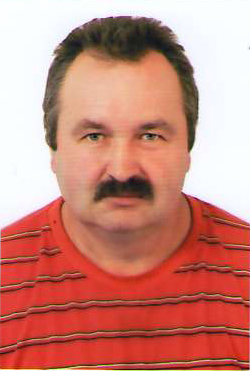 Брав участь у  всеукраїнських форумах  по відстоюванні мораторію на продажу землі, по недопустимості збільшення оподаткування фермерів та підприємців.Виділялася особиста матеріальна допомога хворим та учасникам АТО.За власні кошти організовував концерти для жителів села, надавав кошти для закупівлі сценічного одягу учасникам художньої самодіяльності.